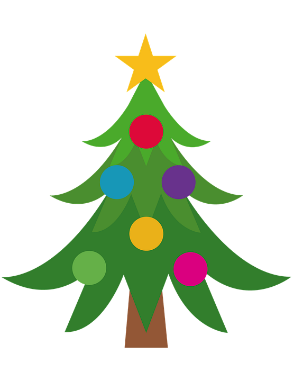 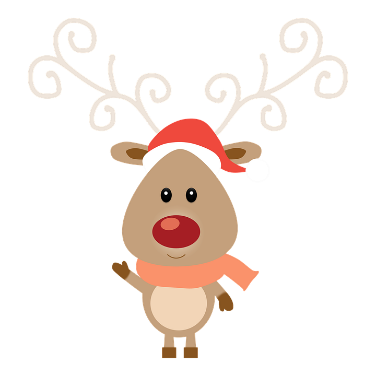 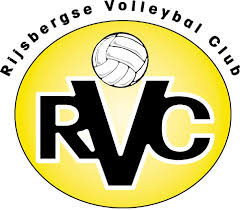 Inschrijfformulier RVC Kersttoernooi 17-12-2023Vereniging:	Teamnaam op 17-12-2023: Deelname in poule: 		Heren				Dames				Mix (minimaal 2 dames)Niveau (b.v. speelklasse ORV):Naam contactpersoon:Telefoonnummer contactpersoon:E-mailadres contactpersoon:De eerste wedstrijden zullen om 9:00 uur beginnen, het toernooi eindigt rond 16:00 uurPoule-indeling is afhankelijk van het aantal aanmeldingenDe inschrijving dient uiterlijk 3 december 2023 binnen te zijnHet inschrijfgeld is € 30,-- per team. Betaling uiterlijk 10 december 2023 door overmaking naar Rabobank rekeningnummer NL73 RABO 0145 3169 63 t.n.v. RVC Rijsbergen o.v.v. teamnaamInschrijving pas definitief na betaling!Tijdens het toernooi is betalen met pin mogelijk, alleen de loten voor de loterij dienen contant betaald te worden.Inschrijfformulier e-mailen naar:  rvc-kerst@outlook.com 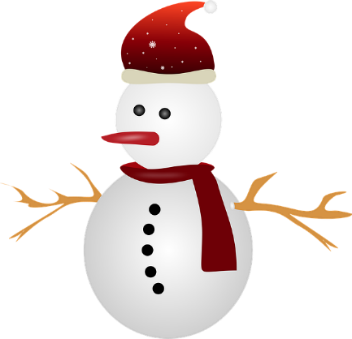 Locatie: Sporthal ’t Trefpunt, Laguitensebaan 60A, Rijsbergen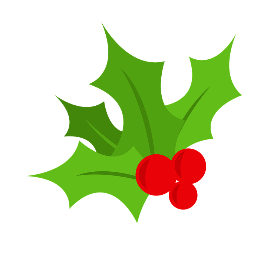 